Мананкова Ольга Владимировнаучитель информатикиКГУ «Общеобразовательная школа №30»Акимата города Усть-КаменогорскаСуммативное оценивание по предмету «Информатика»за 2 четверть 7 класса составлено на основе спецификации МОН РКПродолжительность - 40 минутКоличество баллов - 20Типы заданий:	КО – задания, требующие краткого ответа;	РО – задания, требующие развернутого ответа.	МВО – задания, требующие выбора правильного ответа из предложенного списка 	ПЗ – задания, требующие выполнения за компьютеромСтруктура суммативного оцениванияДанный вариант состоит из 7 заданий, включающих задания с кратким, развернутыми, множественным выбором ответов и практическим заданием.В вопросах, требующих краткого ответа, обучающийся записывает ответ в виде численного значения, слова или короткого предложения. 	В вопросах, требующих развернутого ответа, обучающийся должен показать всю последовательность действий в решении заданий для получения максимального балла. Задание может содержать несколько структурных частей/подвопросов.В вопросах, требующих выбора ответа из множественного списка предложенных вариантов, обучающийся составляет соответствие, подбирая правильный ответ.Практические задания выполняются за компьютером в индивидуальном файле, именованном для каждого ученика.Распределение проверяемых целей по уровням мыслительных навыков по четвертямХарактеристика заданий суммативного оценивания за 2 четвертьЗадания суммативного оценивания по информатике для учащихся 7 классаСхема  выставления баллов за правильные ответыЧетвертьЗнание и пониманиеПрименениеНавыки высокого порядкаI70%20%10%II30%50%20%III20%40%40%IV50%30%20%РазделРешение задач с помощью электронных таблицРешение задач с помощью электронных таблицРешение задач с помощью электронных таблицРешение задач с помощью электронных таблицРешение задач с помощью электронных таблицРешение задач с помощью электронных таблицРешение задач с помощью электронных таблицПроверяемая цельУровень мыслительных навыковКол. заданий*№ задания*Тип задания*Время на выполнение, мин*Балл*Балл за раздел7.2.2.2Форматировать элементы таблицы в текстовом процессореЗнание и понимание11КО43207.3.3.1Классифицировать типы данныхЗнание и понимание12МВО43207.2.2.4Использовать условное форматирование в электронной таблице при решении задачПрименение43,4,5,6ПЗ, РО1610207.2.2.3Создавать диаграммы в электронной таблице Навыки высокого порядка17ПЗ15420ИТОГО:739 минут2020Примечание:* -разделы, в которые можно вносить изменения  Примечание:* -разделы, в которые можно вносить изменения  Примечание:* -разделы, в которые можно вносить изменения  Примечание:* -разделы, в которые можно вносить изменения  Примечание:* -разделы, в которые можно вносить изменения  Примечание:* -разделы, в которые можно вносить изменения  Примечание:* -разделы, в которые можно вносить изменения  Примечание:* -разделы, в которые можно вносить изменения  №Содержание заданияСодержание заданияСодержание заданияСодержание задания1Таблица создана в текстовом процессоре, перечислите три действия форматирования таблицы:                                                                                                                                  [3]Таблица создана в текстовом процессоре, перечислите три действия форматирования таблицы:                                                                                                                                  [3]Таблица создана в текстовом процессоре, перечислите три действия форматирования таблицы:                                                                                                                                  [3]Таблица создана в текстовом процессоре, перечислите три действия форматирования таблицы:                                                                                                                                  [3]1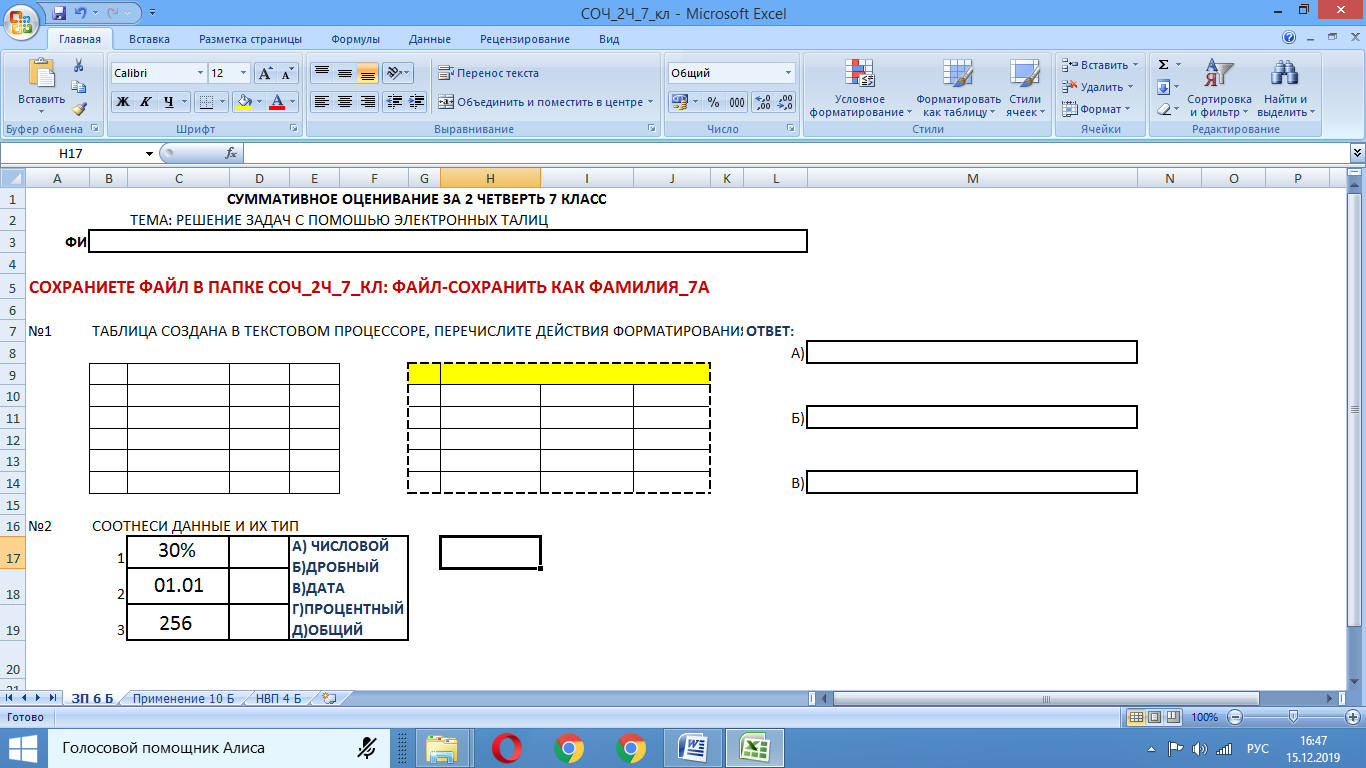 А)1Б)1В)2Соотнесите данные и их тип формата:                                                                                [3]Соотнесите данные и их тип формата:                                                                                [3]Соотнесите данные и их тип формата:                                                                                [3]Соотнесите данные и их тип формата:                                                                                [3]3Составь две команды для дальнейшего заполнения строки числами:                             [2]1.                                                                               2.         Составь две команды для дальнейшего заполнения строки числами:                             [2]1.                                                                               2.         Составь две команды для дальнейшего заполнения строки числами:                             [2]1.                                                                               2.         Составь две команды для дальнейшего заполнения строки числами:                             [2]1.                                                                               2.         4Составьте начальные 3 команды действий алгоритма условного форматирования для данной таблицы:                                                                                                                    [3]Составьте начальные 3 команды действий алгоритма условного форматирования для данной таблицы:                                                                                                                    [3]Составьте начальные 3 команды действий алгоритма условного форматирования для данной таблицы:                                                                                                                    [3]Составьте начальные 3 команды действий алгоритма условного форматирования для данной таблицы:                                                                                                                    [3]4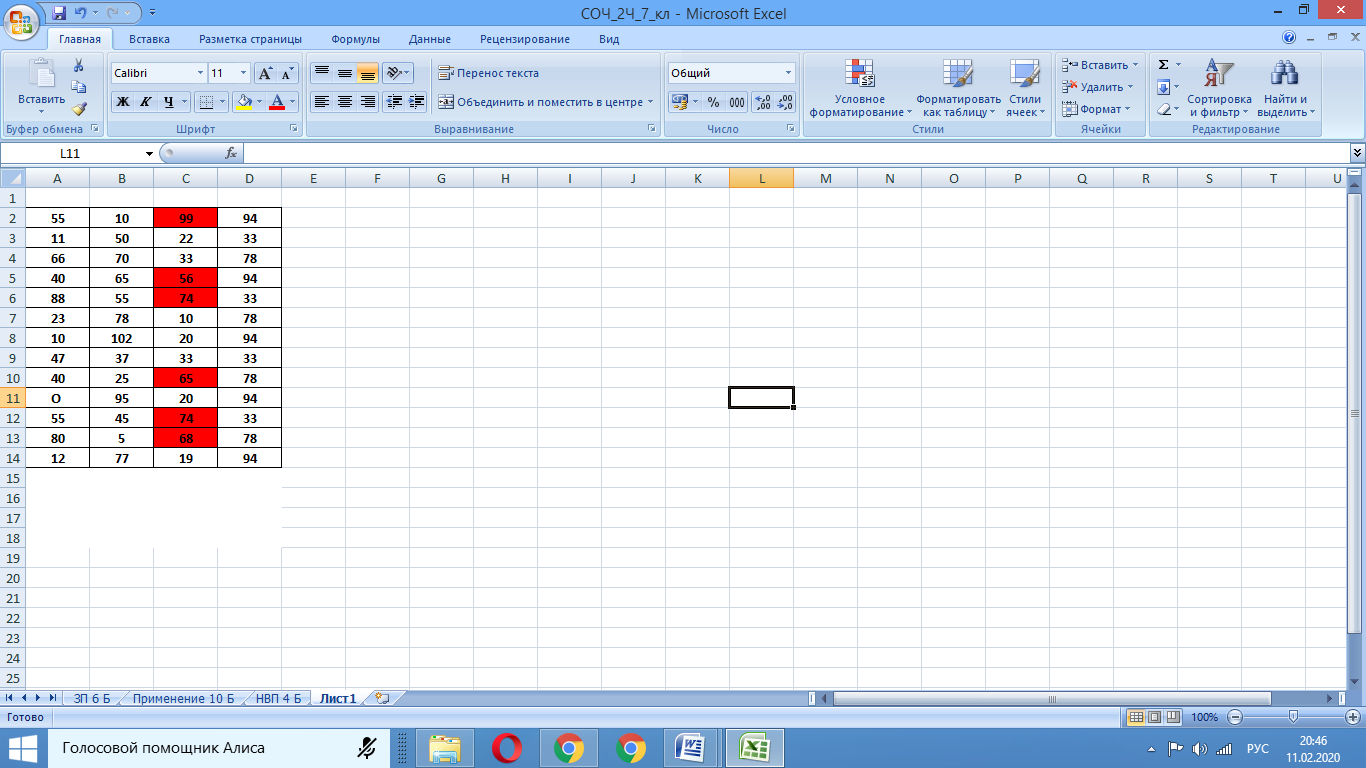 1)1)1)42)2)2)43)3)3)44) Залить ячейки красным цветом4) Залить ячейки красным цветом4) Залить ячейки красным цветом45Составь формулу для нахождения суммы значений диапазона А2:А14 таблицы задания №4                                                                                                                                           [2]Ответ: Составь формулу для нахождения суммы значений диапазона А2:А14 таблицы задания №4                                                                                                                                           [2]Ответ: Составь формулу для нахождения суммы значений диапазона А2:А14 таблицы задания №4                                                                                                                                           [2]Ответ: Составь формулу для нахождения суммы значений диапазона А2:А14 таблицы задания №4                                                                                                                                           [2]Ответ: 6Подберите подходящий тип условного форматирования, обоснуйте его выбор:          [3]Подберите подходящий тип условного форматирования, обоснуйте его выбор:          [3]Подберите подходящий тип условного форматирования, обоснуйте его выбор:          [3]Подберите подходящий тип условного форматирования, обоснуйте его выбор:          [3]6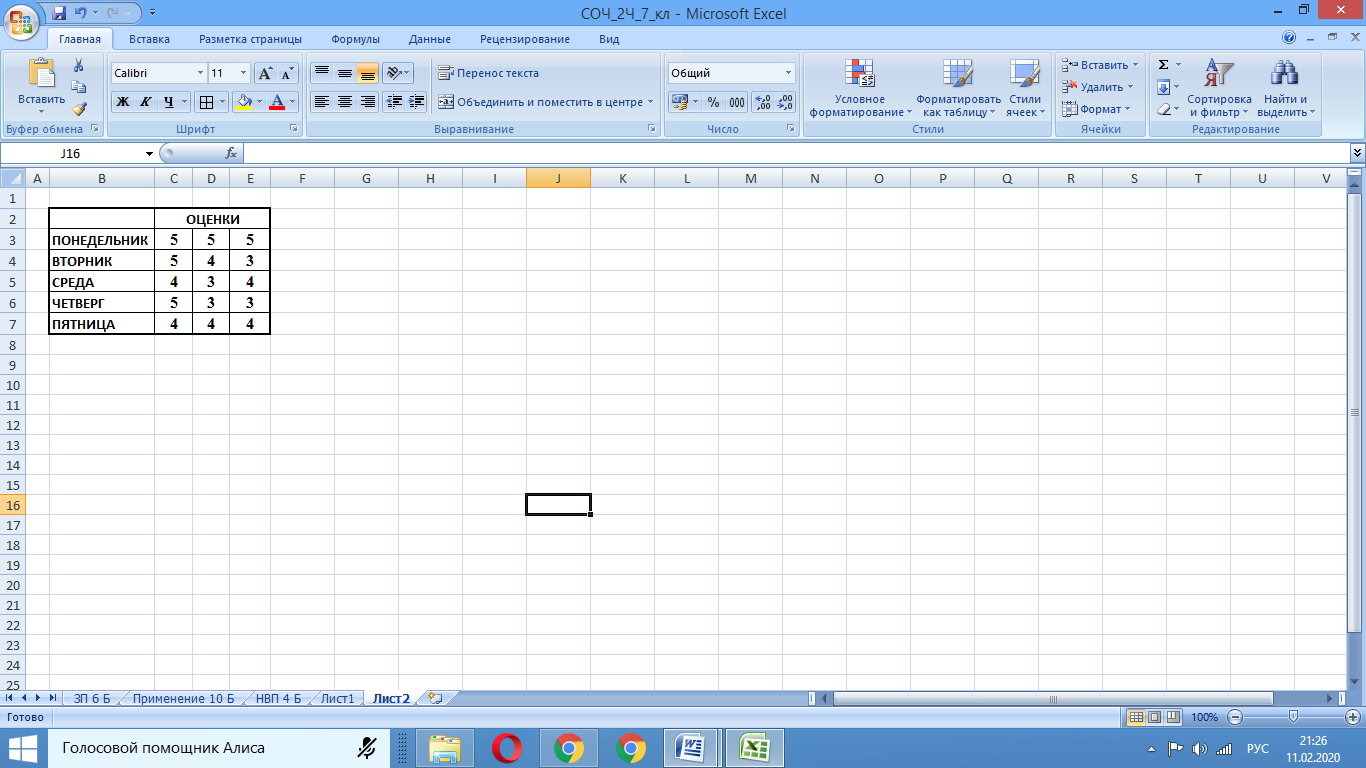 Тип УФ:Тип УФ:6Обоснование:Обоснование:667Создайте  диаграмму на компьютере: 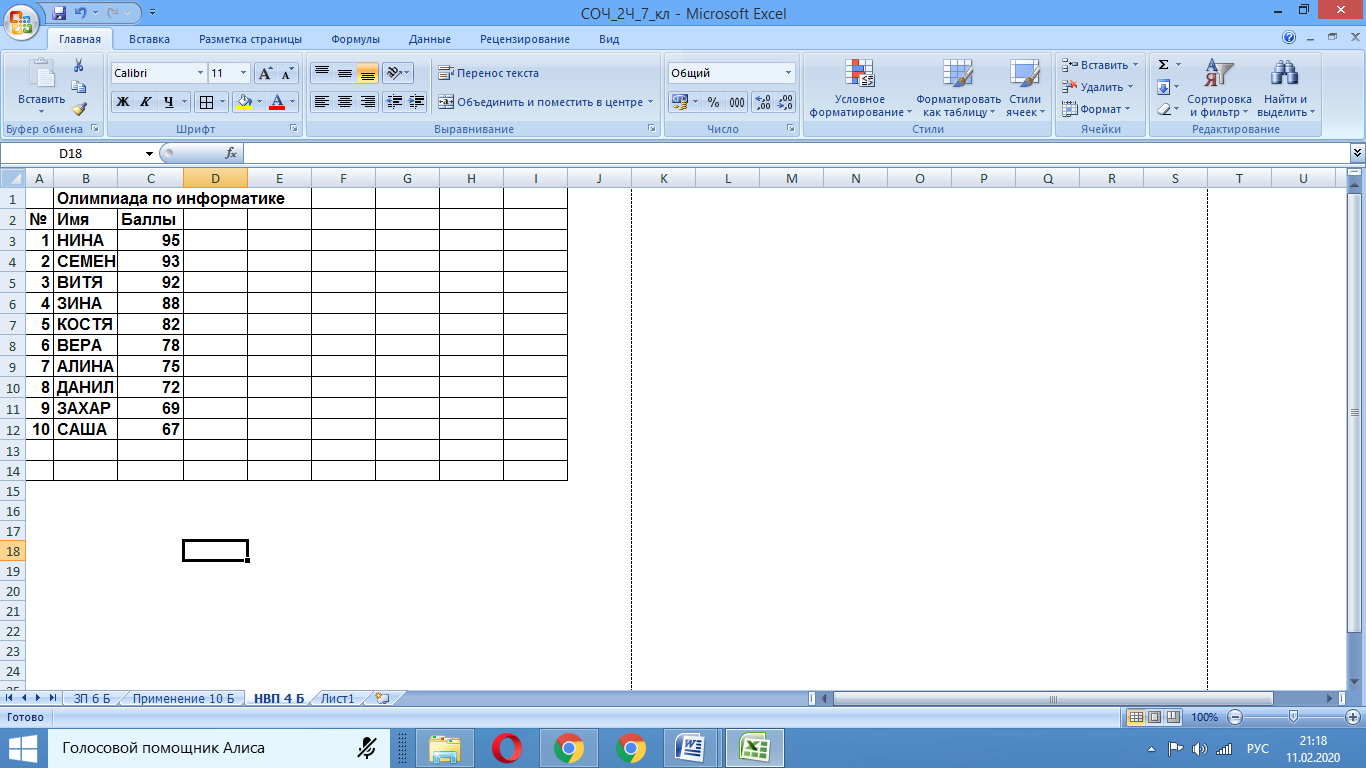 Создайте  диаграмму на компьютере:                                                                             [4]1) Выделите правильно диапазон данных 2) Подберите подходящий тип диаграммы3) Оформите подписи числовых значений 4) Удалите легенду, если необходимо                                                                            [4]1) Выделите правильно диапазон данных 2) Подберите подходящий тип диаграммы3) Оформите подписи числовых значений 4) Удалите легенду, если необходимо1Тип границы (лини, контура)Заливка цветом ячейки (строки)Объединение ячеек[3]1 балл за каждый ответ2Соответствие: 1-Г процентный  2 –В дата 3- А число [3]1 балл за каждый ответ3Выделил две ячейкиПрименил маркер автозаполнения[2]1 балл за каждое действие4Выделить диапазон (С2:С14)Выбрать правила выделения ячеекУказать условие «больше 40»[3]1 балл за каждое действие5Оформляет в ячейку формулу со знака «=»Использует автосуммирование [2]1 балл за каждое действие6Тип УФ: цветные шкалы, гистограммы, наборы значков. Обоснование: если три числовых значения, то три цвета, или три значка, или гистограммы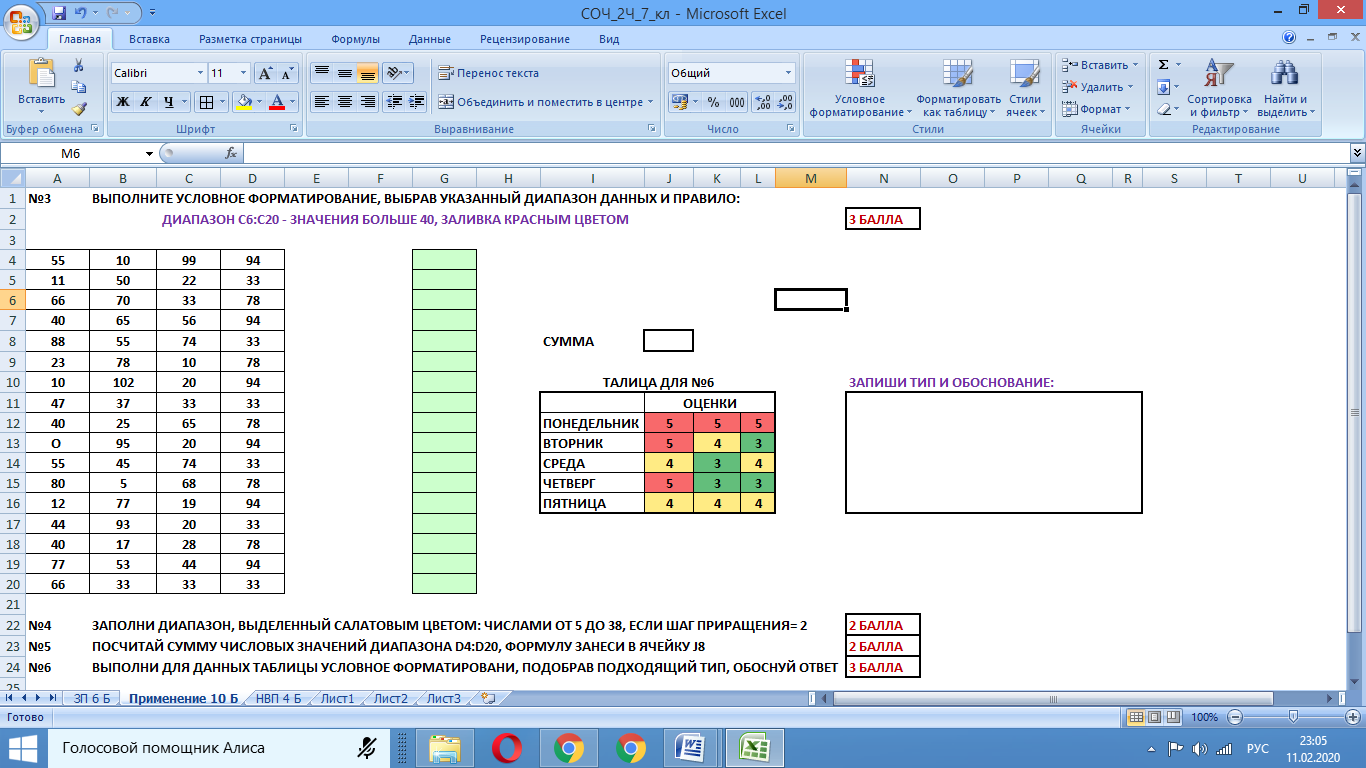 [3]1 балл за тип УФ2 балла за обоснование: если, то7Правильный вариант диаграммы[4]1 балл за каждое действие[4]1 балл за каждое действиеВыделяет необходимый диапазон ячеек таблицы[4]1 балл за каждое действиеПодбирает подходящий тип диаграммы[4]1 балл за каждое действиеДобавляет подписи значений[4]1 балл за каждое действиеУдаляет легенду при необходимости[4]1 балл за каждое действиеИтого 20Критерий оценивания№ заданияДескрипторБаллКритерий оценивания№ заданияОбучающийсяБалл1. Определяет элементы форматирования таблицы в текстовом процессоре:1Тип границы11. Определяет элементы форматирования таблицы в текстовом процессоре:1Заливка цветом ячейки11. Определяет элементы форматирования таблицы в текстовом процессоре:1Объединение ячеек12.Определяет тип формата исходных данных таблицы: 2Определяет процентный формат 12.Определяет тип формата исходных данных таблицы: 2Определяет  формат даты12.Определяет тип формата исходных данных таблицы: 2Определяет числовой формат 13. Применяет правила условного форматирования табличных данных:34Выделяет две ячейки13. Применяет правила условного форматирования табличных данных:34Использует маркер автозаполнения13. Применяет правила условного форматирования табличных данных:34Составляет команду 1 по таблице1Составляет команду 2 по таблице1Составляет команду 3 по таблице15Составляет формулу со знака «=»1Использует функцию СУММ16Подбирает тип УФ1Обоснует: 3 числовых значения данных1Обоснует: для каждого значения цвет 14.Создаёт диаграмму для исходной: таблицы7Выделяет необходимый диапазон ячеек таблицы14.Создаёт диаграмму для исходной: таблицы7Подбирает подходящий тип диаграммы14.Создаёт диаграмму для исходной: таблицы7Добавляет подписи значений14.Создаёт диаграмму для исходной: таблицы7Удаляет легенду при необходимости1